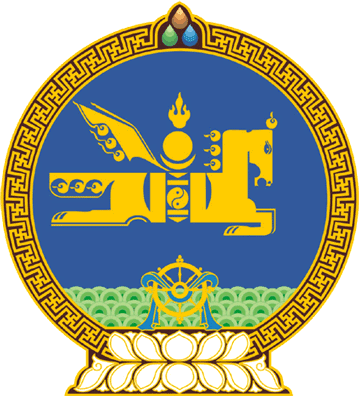 МОНГОЛ УЛСЫН ИХ ХУРЛЫНТОГТООЛ2023 оны 03 сарын 30 өдөр     		            Дугаар 17                     Төрийн ордон, Улаанбаатар хот  Т.Аюурсайханы Улсын Их Хурлын  гишүүний бүрэн эрхийг түдгэлзүүлэх  эсэх асуудлыг хэлэлцсэн тухайМонгол Улсын Их Хурлын тухай хуулийн 9 дүгээр зүйлийн 9.5 дахь хэсгийг үндэслэн Монгол Улсын Их Хурлаас ТОГТООХ нь:1.Төмөрбаатарын Аюурсайханы Улсын Их Хурлын гишүүний бүрэн эрхийг түдгэлзүүлсүгэй.2.Энэ тогтоолыг 2023 оны 03 дугаар сарын 30-ны өдрөөс эхлэн дагаж мөрдсүгэй. 	МОНГОЛ УЛСЫН 	ИХ ХУРЛЫН ДАРГА 				Г.ЗАНДАНШАТАР